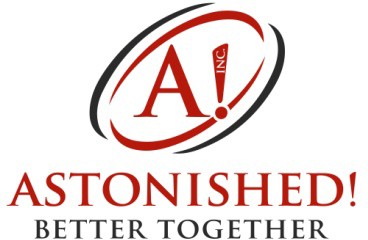 Astonished! Summer Arts and Recreation Leader Employment Opportunity Overview (2024)Background InformationThe Big Sky Centre for Learning and Being Astonished Inc. (Astonished!) is a registered non-profit charity based in Regina, Saskatchewan. We work in an inclusive community to address barriers facing young adults with complex physical disAbilities (Core Members) by creating opportunities for teaching and learning; social, recreational and cultural engagement; and for employment and housing.Astonished Teaching and Learning CentreA!TLC is a place where young adults with complex physical disAbilities become Student Researchers. Unique opportunities are designed around their particular strengths, dreams (interests), and needs. Program content, consisting of individual and group activities, is fluid. Each semester we work together to identify common interests for group-based activities. Astonished! staff support each Student Researcher to determine and navigate a program PATH (Planning Alternative Tomorrows with Hope) unique to them. Individual program content is then designed around each Student Researcher’s PATH and identified strengths, dreams, and needs. Some examples of Student Researcher dreams include ‘becoming a fiction and non-fiction writer’, ‘learning new things to help me move forward in my life’, ‘being part of the university life’, ‘teaching others about the experience of disAbility’ and ‘increasing social and recreational opportunities’.In addition, Student Researchers are leaders and work with the University community in research and teaching. They develop and deliver presentations and workshops about disAbility and inclusion. Student Researchers partner with University of Regina Academic Staff to conduct and participate in research. At the A! TLC we welcome University of Regina student volunteers and placement students. We seek out and welcome opportunities to teach others about disAbility.The program runs 1:00pm-4:00pm at the University of Regina on Tuesday, Wednesday, and Thursday September - JuneAstonished! Literacy Program OverviewA summer program designed to explore and respond to the literacy strengths, dreams, and needs of Astonished! Core Members. Program content is shaped by the strengths, dreams, and needs of each participant. Example content includes traditional literacy as well as numeracy, technology (iPad skills, social media, apps etc.) financial literacy and health literacy.Based on the strengths, dreams, and needs expressed, program participants will be offered individualized opportunities, group opportunities, or a combination of both. The program will be comprised of approximately 16 sessions with each session running from 1:00pm-4:00pm at the University of Regina (Wednesday and Thursday afternoons in July and August).OtherIn addition, summer staff will support the Big Sky Summer Adventure Program and the Social Club. Both programs consist of recreational/leisure based activities scheduled once a week (Big Sky Summer Adventure Program) or once a month (Social Club) in the evening and /or weekends.Summer staff will also be expected to set up social visits with the Astonished Core Members, tend to the Astonished garden and participate in fundraising activities.ResponsibilitiesWork collaboratively with the Astonished! Program Coordinator, summer staff, and key volunteers to plan, implement, and evaluate the summer literacy program, Big Sky Summer Adventure Program and the Social ClubResearch existing literacy programs/resources and report findings to the Astonished! Program Advisory CommitteeAssess local literacy resources available to Astonished! membersBased on the tasks identified above, make future programming recommendations to the Astonished! Program Advisory CommitteeAttend planning and debriefing meetings as neededSeek out and apply to various funding sources and participate in summer fundraisersPlan and implement an end of program celebration to highlight and celebrate successesRequirementsBe eligible for the Canada Summer Games Job GrantPreference will be given to candidates enrolled in education, social work, kinesiology, nursing or a speech language programInterest in and commitment to working in an inclusive community to address barriers facing young adults with complex physical disAbilitiesCommitment to build inclusive communityKind, compassionate, and caringCriminal record checkFirst Aid / CPRAble to travel to a variety of locations in ReginaPreference will be given to candidates who are familiar with functional literacy and program design/evaluationPrevious experience working with young adults with complex physical disAbilities is an assetTerms and Conditions:Time Frame:June 3rd - August 23rd  2024Wage:$15.00/hrThe Board of The Big Sky Centre for Learning and Being Astonished! Inc. is not liable for any injury to or loss suffered by the employee of this contract.Support, Mentoring and SupervisionThe employee will be mentored and supervised by the Executive Director and Program Coordinator. This employee will work closely with the Program Coordinator and key volunteers. 